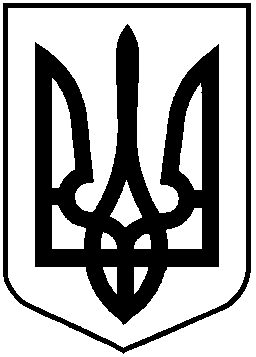 НАЦІОНАЛЬНА КОМІСІЯ З ЦІННИХ ПАПЕРІВ ТА ФОНДОВОГО РИНКУ                                                         Р І Ш Е Н Н Я__.__.2019			         м. Київ				№  _____и  2014 року за Відповідно до пункту 15 частини другої статті 7, пункту 13 статті 8 Закону України «Про державне регулювання ринку цінних паперів в Україні»Національна комісія з цінних паперів та фондового ринкуВ И Р І Ш И Л А:1. Пункт 17 розділу І  Положення про розкриття інформації емітентами цінних паперів, затвердженого рішенням Національної комісії з цінних паперів та фондового ринку від 03 грудня 2013 року № 2826, зареєстрованого в Міністерстві юстиції України 24 грудня 2013 року за № 2180/24712 (із змінами), доповнити новим абзацом другим такого змісту:«У разі якщо іноземний емітент, цінні папери якого допущені до обігу на території України, розкриває в публічному доступі інформацію передбачену законодавством держави походження такого емітента, в такому разі, такий емітент вважається особою, яка розкрила Інформацію належним чином.».2. Управлінню методології корпоративного управління та корпоративних фінансів (Пересунько Д.) забезпечити: подання цього рішення на державну реєстрацію до Міністерства юстиції України;оприлюднення цього рішення на офіційному веб-сайті Національної комісії з цінних паперів та фондового ринку.3. Це рішення набирає чинності з дня його офіційного опублікування.4. Контроль за виконанням цього рішення покласти на члена Комісії               Лібанова М.          Голова Комісії					 		Т. ХромаєвПротокол засідання Комісіївід __.__.2019 № ___